Удивительный подводный мирНедавно ребята второй младшей группы отправились в путешествие по удивительной стране «Подводный мир», для того чтобы познакомиться с её  жителями.Вначале дети послушали шум моря. Рассмотрели изображение морского пейзажа,  отгадали загадки о морских обитателях.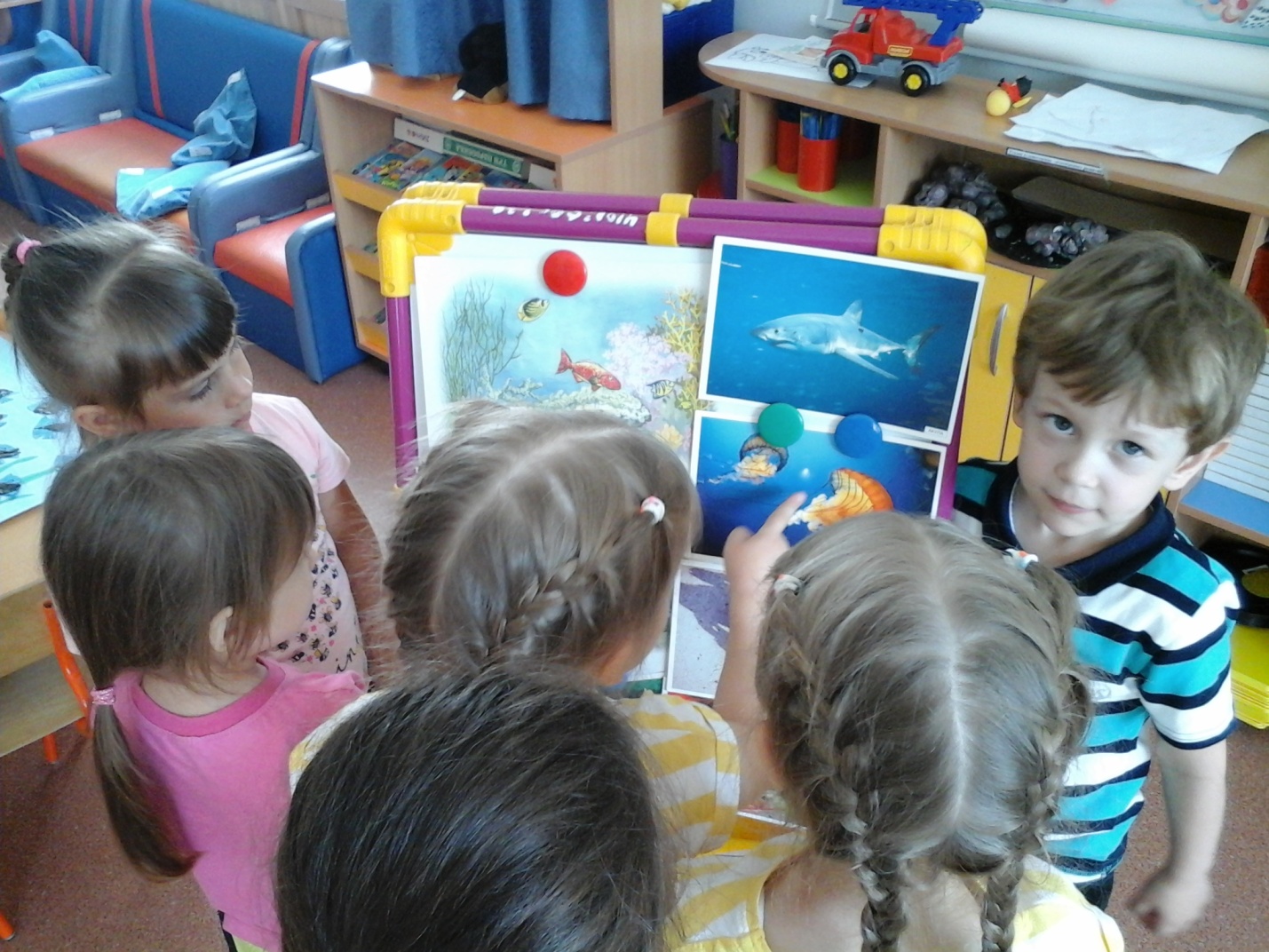 Сделали пальчиковую гимнастику «Рыбки». Рыбки плавали, нырялиВ чистой тепленькой воде.То сожмутся,Разожмутся,То зароются в песке.Затем принялись заселять морскими обитателями «бумажное море».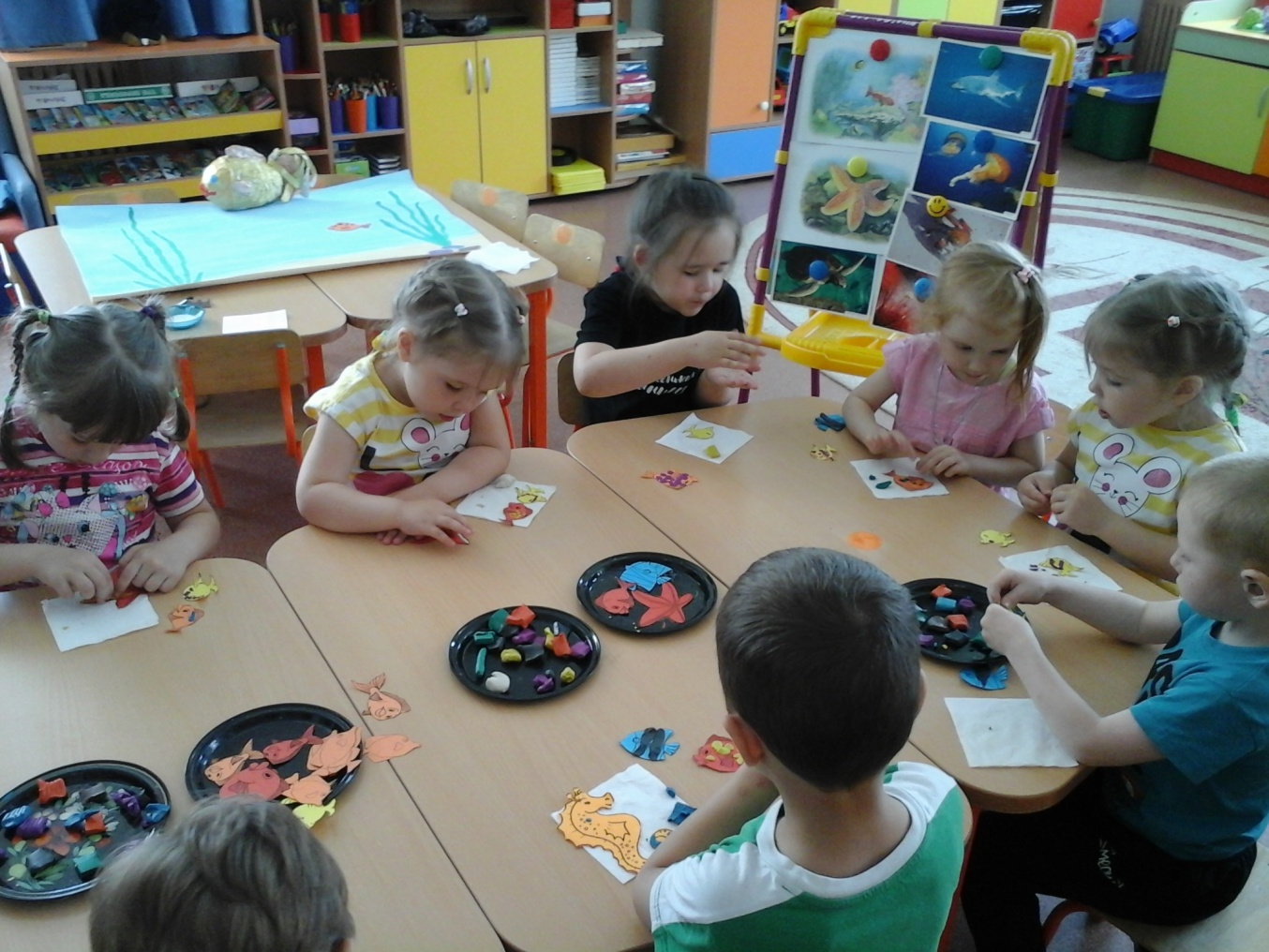 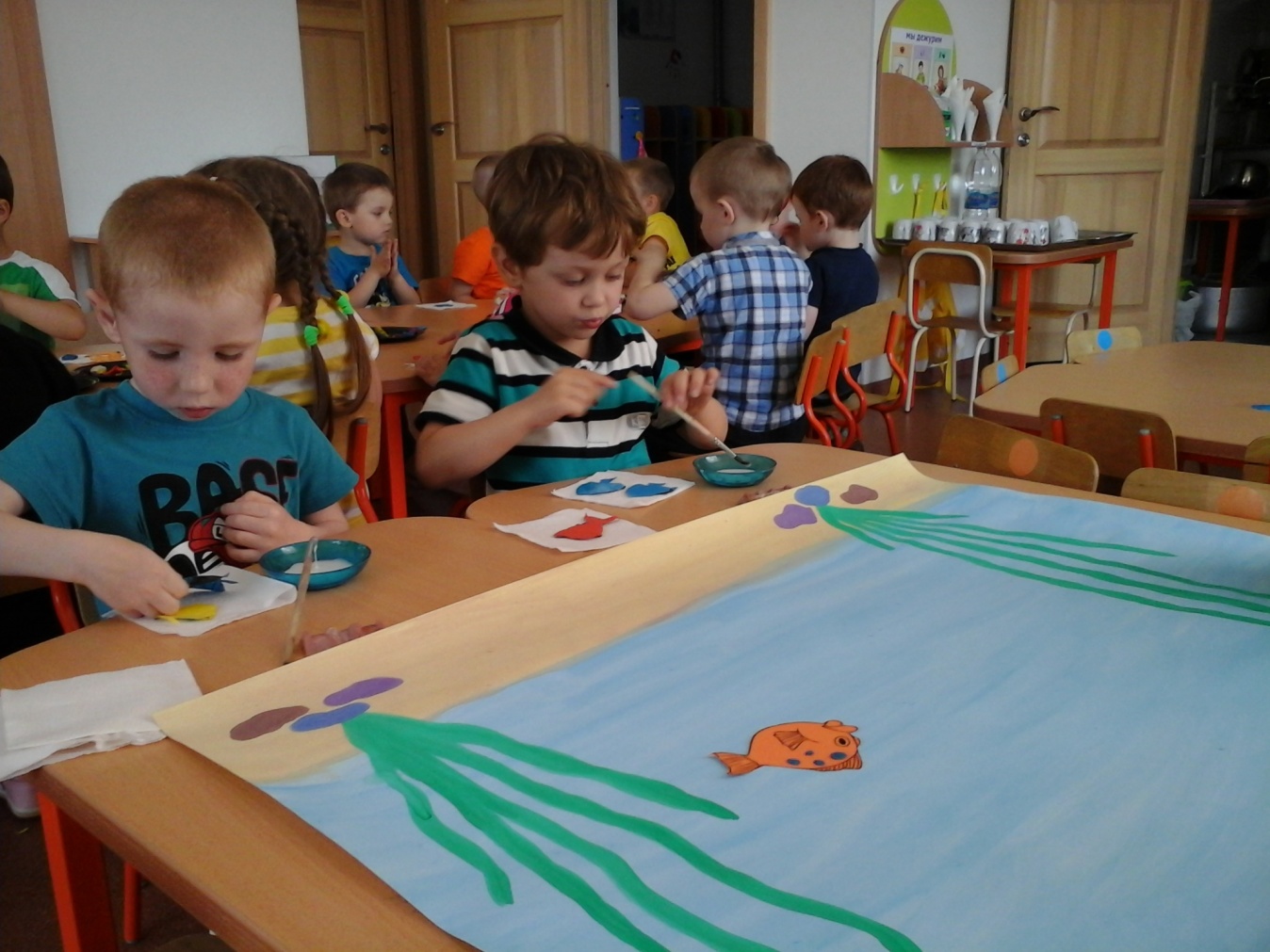 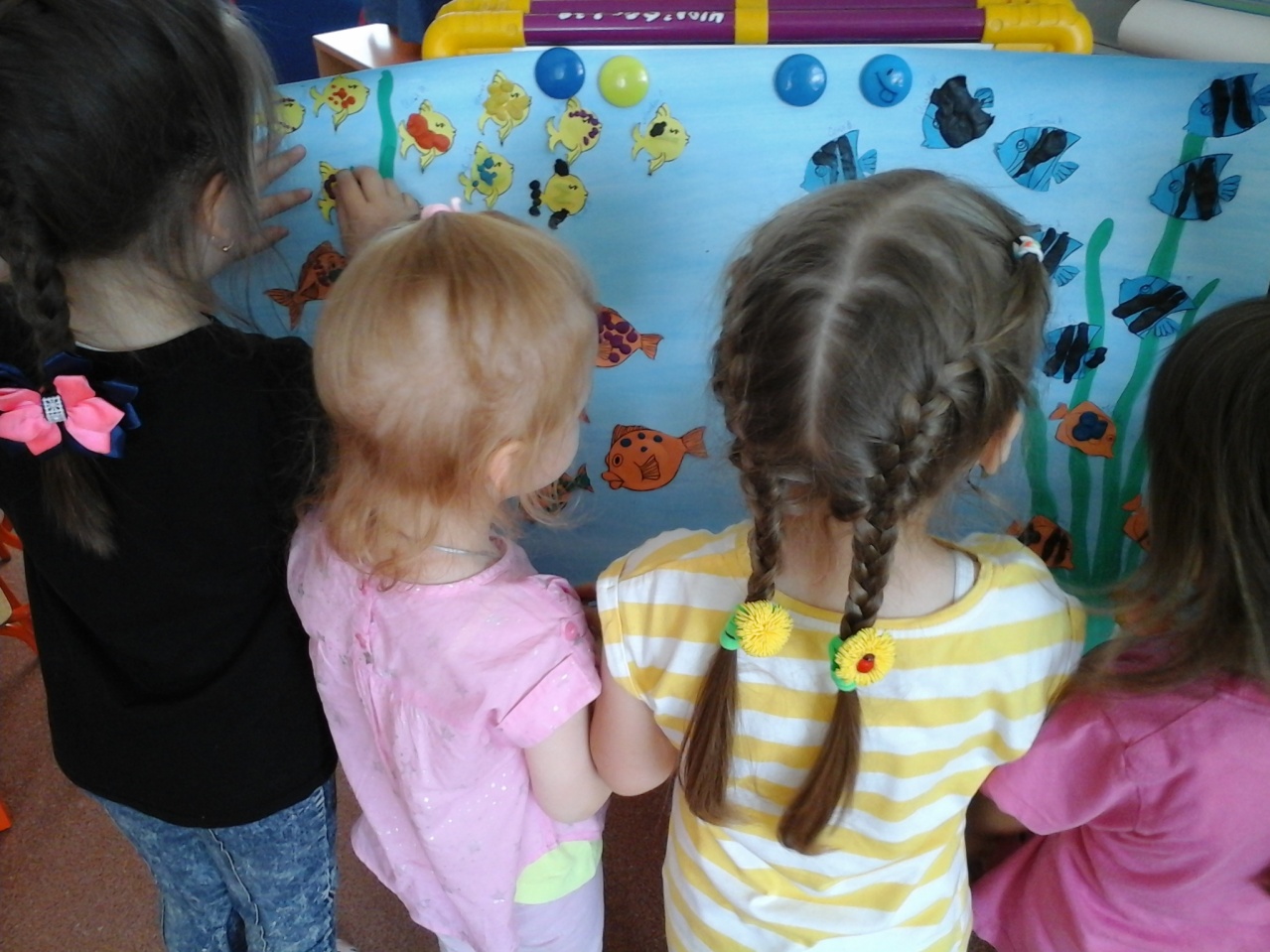 В конце занятия дети радовались от выполненной работы, когда видели результат своего труда. Посмотрите, что у нас получилось. 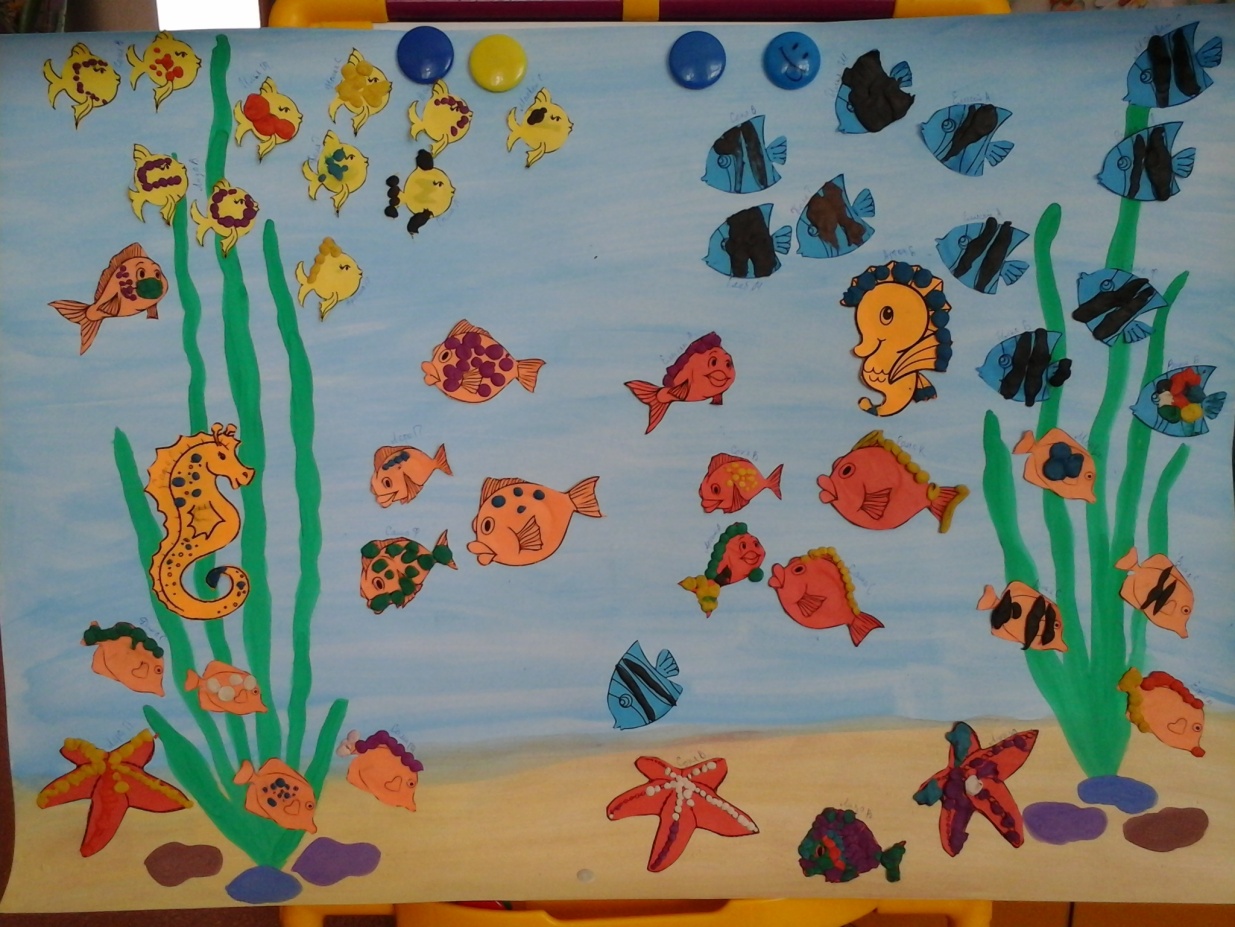 Материал подготовила воспитательМА ДОУ АР детский сад «Сибирячок»Гущина М.Ю.